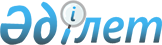 "2014-2016 жылдарға арналған Тарбағатай ауданының бюджеті туралы" 2013 жылғы 25 желтоқсандағы № 18-2 Тарбағатай аудандық мәслихатының шешіміне өзгерістер енгізу туралы
					
			Күшін жойған
			
			
		
					Шығыс Қазақстан облысы Тарбағатай аудандық мәслихатының 2014 жылғы 22 шілдедегі N 21-5 шешімі. Шығыс Қазақстан облысының Әділет департаментінде 2014 жылғы 05 тамызда N 3440 болып тіркелді. Қолданылу мерзімінің аяқталуына байланысты күші жойылды (Шығыс Қазақстан облысы Тарбағатай аудандық мәслихаты аппаратының 2014 жылғы 15 желтоқсандағы № 132 хаты)

      Ескерту. Қолданылу мерзімінің аяқталуына байланысты күші жойылды (Шығыс Қазақстан облысы Тарбағатай аудандық мәслихаты аппаратының 15.12.2014 № 132 хаты).

      РҚАО-ның ескертпесі.



      Құжаттың мәтінінде түпнұсқаның пунктуациясы мен орфографиясы сақталған.



      Қазақстан Республикасының 2008 жылғы 4 желтоқсандағы Бюджет кодексінің 109 - бабына, Қазақстан Республикасының 2001 жылғы 23 қаңтардағы «Қазақстан Республикасындағы жергілікті мемлекеттік басқару және өзін - өзі басқару туралы» Заңының 6-бабының 1-тармағының 1) тармақшасына, «2014-2016 жылдарға арналған облыстық бюджет туралы» Шығыс Қазақстан облыстық мәслихатының 2013 жылғы 13 желтоқсандағы № 17/188-V шешімге өзгерістер енгізу туралы» Шығыс Қазақстан облыстық мәслихатының 2014 жылғы 9 шілдедегі № 20/248-V шешіміне (нормативтік құқықтық актілерді мемлекеттік тіркеу Тізілімінде 3398 нөмірімен тіркелді) сәйкес Тарбағатай аудандық мәслихаты ШЕШТІ:

      1. 

«2014-2016 жылдарға арналған Тарбағатай ауданының бюджеті туралы» Тарбағатай аудандық мәслихатының 2013 жылғы 25 желтоқсандағы № 18-2 шешіміне (нормативтік құқықтық актілерді мемлекеттік тіркеу Тізілімінде 3144 нөмірімен тіркелді, «Тарбағатай» газетінің 2014 жылғы 23 қаңтардағы № 8-9, 2014 жылғы 25 қаңтардағы № 10-11 және 2014 жылғы 30 қаңтардағы № 12 сандарында жарияланды) келесі өзгерістер енгізілсін:



      1 тармақ келесі редакцияда жазылсын:



      «1. 2014-2016 жылдарға арналған аудандық бюджет тиісінше 1, 2 және 3 қосымшаларға сәйкес, соның ішінде 2014 жылға мынадай көлемдерде бекітілсін:

      1) 

кірістер – 6 579 315,0 мың теңге, соның ішінде:



      салықтық түсімдер – 603 588,0 мың теңге;



      салықтық емес түсімдер – 5 602,0 мың теңге;



      негізгі капиталды сатудан түсетін түсімдер – 30 000,0 мың теңге;



      трансферттердің түсімдері – 5 940 125,0 мың теңге;

      2) 

шығындар – 6 558 061,9 мың теңге;

      3) 

таза бюджеттік кредит беру – 25 226,0 мың теңге;



      бюджеттік кредиттер – 30 492,0 мың теңге;



      бюджеттік кредиттерді өтеу – 5 266,0 мың теңге; 

      4) 

қаржы активтерімен жасалатын операциялар бойынша сальдо – 62 616,0 мың теңге, соның ішінде:



      қаржы активтерін сатып алу – 62 616,0 мың теңге;

      5) 

бюджет тапшылығы (профициті) – - 25 226,0 мың теңге;

      6) 

бюджет тапшылығын қаржыландыру (профицитін пайдалану) – 25 226,0 мың теңге;



      қарыздар түсімі – 30 492,0 мың теңге;



      қарыздарды өтеу – 5 266,0 мың теңге;



      бюджет қаражатының пайдаланатын қалдықтары – 41 362,9 мың теңге.»;



      9 тармақта:



      бірінші абзац келесі редакцияда жазылсын:



      «2014 жылға арналған аудандық бюджетке облыстық бюджеттен мынадай мөлшерде – 1 107 320,0 мың теңге нысаналы трансферттер көзделгені ескерілсін.»;



      аталған шешімнің 1, 4, 6, 7, 8, 9 қосымшалары осы шешімнің 1, 2, 3, 4, 5, 6 қосымшаларына сәйкес жаңа редакцияда жазылсын.

      2. 

Осы шешім 2014 жылғы 1 қаңтардан бастап қолданысқа енгізіледі.

 

  2014 жылға арналған Тарбағатай ауданының бюджеті

  2014 жылға арналған ауылдық, кенттік округ әкімі аппараттарының 

бюджеттік бағдарламалар тізбесі

 

  Тарбағатай ауданының 2014 жылға арналған бюджеттік 

инвестициялық жобаларды (бағдарламаларды) іске асыруға бағытталған, бюджеттік бағдарламаларға бөлінген даму бюджеті бағдарламаларының тізбесі

 

  Облыстық бюджеттерден берілген нысаналы трансферттер

 

  Республикалық бюджеттен берілген нысаналы трансферттер

  Бюджет қаражаты қалдықтарының пайдалануы

 
					© 2012. Қазақстан Республикасы Әділет министрлігінің «Қазақстан Республикасының Заңнама және құқықтық ақпарат институты» ШЖҚ РМК
				      Сессия төрағасы Ж.Бұзаубаев      Тарбағатай аудандық       мәслихатының хатшысы М.Мағжаев

Тарбағатай аудандық 

мәслихатының 2014 жылғы 

«22» шілдедегі № 21-5 шешіміне 

№ 1 қосымшаТарбағатай аудандық 

мәслихатының 2013 жылғы 

«25» желтоқсандағы № 18-2 

шешіміне № 1 қосымша

Санат

 

Санат

 

Санат

 

Санат

 

Санат

 

Санат

 

Санат

 Сомасы

(мың теңге)

 Сынып

 Сынып

 Сынып

 Сынып

 Сынып

 Сынып

 Сомасы

(мың теңге)

 Ішкі сынып

 Ішкі сынып

 Ішкі сынып

 Ішкі сынып

 Сомасы

(мың теңге)

 Түсімдер атауы

 Түсімдер атауы

 Сомасы

(мың теңге)

 I. КІРІСТЕР

 I. КІРІСТЕР

 6 579 315,0

 

1

 САЛЫҚТЫҚ ТҮСІМДЕР

 САЛЫҚТЫҚ ТҮСІМДЕР

 603 588,0

 1

 1

 Табыс салығы

 Табыс салығы

 272 556,0

 2

 2

 Жеке табыс салығы

 Жеке табыс салығы

 272 556,0

 3

 3

 Әлеуметтік салық

 Әлеуметтік салық

 226 318,0

 1

 1

 Әлеуметтік салық

 Әлеуметтік салық

 226 318,0

 4

 4

 Меншікке салынатын салықтар

 Меншікке салынатын салықтар

 92 338,0

 1

 1

 Мүлікке салынатын салықтар

 Мүлікке салынатын салықтар

 42 351,0

 3

 3

 Жер салығы

 Жер салығы

 7 770,0

 4

 4

 Көлік құралдарына салынатын салық

 Көлік құралдарына салынатын салық

 38 575,0

 5

 5

 Бірыңғай жер салығы

 Бірыңғай жер салығы

 3 642,0

 5

 5

 Тауарларға, жұмыстарға және қызметтерге салынатын ішкі салықтар

 Тауарларға, жұмыстарға және қызметтерге салынатын ішкі салықтар

 7 852,0

 2

 2

 Акциздер

 Акциздер

 2 446,0

 3

 3

 Табиғи және басқа да ресурстарды пайдаланғаны үшiн түсетiн түсiмдер

 Табиғи және басқа да ресурстарды пайдаланғаны үшiн түсетiн түсiмдер

 447,0

 4

 4

 Кәсiпкерлiк және кәсiби қызметтi жүргiзгенi үшiн алынатын алымдар

 Кәсiпкерлiк және кәсiби қызметтi жүргiзгенi үшiн алынатын алымдар

 4 959,0

 8

 8

 Заңдық мәнді іс-әрекеттерді жасағаны және (немесе) оған уәкілеттігі бар мемлекеттік органдар немесе лауазымды адамдар құжаттар бергені үшін алынатын міндетті төлемдер

 Заңдық мәнді іс-әрекеттерді жасағаны және (немесе) оған уәкілеттігі бар мемлекеттік органдар немесе лауазымды адамдар құжаттар бергені үшін алынатын міндетті төлемдер

 4 524,0

 1

 1

 Мемлекеттік баж

 Мемлекеттік баж

 4 524,0

 

2

 САЛЫҚТЫҚ ЕМЕС ТҮСІМДЕР

 САЛЫҚТЫҚ ЕМЕС ТҮСІМДЕР

 5 602,0

 1

 1

 Мемлекеттік меншіктен түсетін кірістер

 Мемлекеттік меншіктен түсетін кірістер

 1 798,0

 5

 5

 Мемлекет меншігіндегі мүлікті жалға беруден түсетін кірістер

 Мемлекет меншігіндегі мүлікті жалға беруден түсетін кірістер

 1 792,0

 7

 7

 Мемлекеттік бюджеттен берілген кредиттер бойынша сыйақылар

 Мемлекеттік бюджеттен берілген кредиттер бойынша сыйақылар

 6,0

 6

 6

 Басқа да салықтық емес түсімдер

 Басқа да салықтық емес түсімдер

 3 804,0

 1

 1

 Басқа да салықтық емес түсімдер

 Басқа да салықтық емес түсімдер

 3 804,0

 

3

 НЕГІЗГІ КАПИТАЛДЫ САТУДАН ТҮСЕТІН ТҮСІМДЕР

 НЕГІЗГІ КАПИТАЛДЫ САТУДАН ТҮСЕТІН ТҮСІМДЕР

 30 000,0

 3

 3

 Жерді және материалдық емес активтерді сату

 Жерді және материалдық емес активтерді сату

 30 000,0

 1

 1

 Жерді сату

 Жерді сату

 30 000,0

 

4

 ТРАНСФЕРТТЕРДІҢ ТҮСІМДЕРІ

 ТРАНСФЕРТТЕРДІҢ ТҮСІМДЕРІ

 5 940 125,0

 2

 2

 Мемлекеттік басқарудың жоғары тұрған органдарынан түсетін трансферттер

 Мемлекеттік басқарудың жоғары тұрған органдарынан түсетін трансферттер

 5 940 125,0

 2

 2

 Облыстық бюджеттен түсетін трансферттер

 Облыстық бюджеттен түсетін трансферттер

 5 940 125,0

 

Функционалдық топ

 

Функционалдық топ

 

Функционалдық топ

 

Функционалдық топ

 

Функционалдық топ

 

Функционалдық топ

 

Функционалдық топ

 Сомасы

(мың теңге)

 Функционалдық кіші топ

 Функционалдық кіші топ

 Функционалдық кіші топ

 Функционалдық кіші топ

 Функционалдық кіші топ

 Функционалдық кіші топ

 Сомасы

(мың теңге)

 Бюджеттік бағдарламалардың әкімшісі

 Бюджеттік бағдарламалардың әкімшісі

 Бюджеттік бағдарламалардың әкімшісі

 Бюджеттік бағдарламалардың әкімшісі

 Бюджеттік бағдарламалардың әкімшісі

 Сомасы

(мың теңге)

 Бағдарлама

 Бағдарлама

 Бағдарлама

 Сомасы

(мың теңге)

 Шығындар атауы

 Сомасы

(мың теңге)

 II. ШЫҒЫНДАР

 6 558 061,9

 

01

 Жалпы сипаттағы мемлекеттiк қызметтер

 530 948,1

 1

 Мемлекеттiк басқарудың жалпы функцияларын орындайтын өкiлдi, атқарушы және басқа органдар

 386 013,1

 112

 112

 Аудан (облыстық маңызы бар қала) мәслихатының аппараты

 18 933,0

 001

 001

 Аудан (облыстық маңызы бар қала) мәслихатының қызметін қамтамасыз ету жөніндегі қызметтер

 18 933,0

 122

 122

 Аудан (облыстық маңызы бар қала) әкімінің аппараты

 93 709,1

 001

 001

 Аудан (облыстық маңызы бар қала) әкімінің қызметін қамтамасыз ету жөніндегі қызметтер

 91 073,1

 003

 003

 Мемлекеттік органның күрделі шығыстары

 2 636,0

 123

 123

 Қаладағы аудан, аудандық маңызы бар қала, кент, ауыл, ауылдық округ әкімінің аппараты

 273 371,0

 001

 001

 Қаладағы аудан, аудандық маңызы бар қала, кент, ауыл, ауылдық округ әкімінің қызметін қамтамасыз ету жөніндегі қызметтер

 273 071,0

 022

 022

 Мемлекеттік органның күрделі шығыстары

 300,0

 2

 Қаржылық қызмет

 127 557,0

 452

 452

 Ауданның (облыстық маңызы бар қаланың) қаржы бөлімі

 127 557,0

 001

 001

 Ауданның (облыстық маңызы бар қаланың) бюджетін орындау және ауданның (облыстық маңызы бар қаланың) коммуналдық меншігін басқару саласындағы мемлекеттік саясатты іске асыру жөніндегі қызметтер

 15 305,0

 003

 003

 Салық салу мақсатында мүлікті бағалауды жүргізу

 1 372,0

 018

 018

 Мемлекеттік органның күрделі шығыстары

 11 880,0

 028

 028

 Коммуналдық меншікке мүлікті сатып алу

 99 000,0

 5

 Жоспарлау және статистикалық қызмет

 17 378,0

 453

 453

 Ауданның (облыстық маңызы бар қаланың) экономика және бюджеттік жоспарлау бөлімі

 17 378,0

 001

 001

 Экономикалық саясатты, мемлекеттік жоспарлау жүйесін қалыптастыру және дамыту және ауданды (облыстық маңызы бар қаланы) басқару саласындағы мемлекеттік саясатты іске асыру жөніндегі қызметтер

 17 228,0

 004

 004

 Мемлекеттік органның күрделі шығыстары

 150,0

 

02

 Қорғаныс

 22 827,0

 1

 Әскери мұқтаждар

 11 975,0

 122

 122

 Аудан (облыстық маңызы бар қала) әкімінің аппараты

 11 975,0

 005

 005

 Жалпыға бірдей әскери міндетті атқару шеңберіндегі іс-шаралар

 11 975,0

 2

 Төтенше жағдайлар жөнiндегi жұмыстарды ұйымдастыру

 10 852,0

 122

 122

 Аудан (облыстық маңызы бар қала) әкімінің аппараты

 10 852,0

 006

 006

 Аудан (облыстық маңызы бар қала) ауқымындағы төтенше жағдайлардың алдын алу және оларды жою

 4 000,0

 007

 007

 Аудандық (қалалық) ауқымдағы дала өрттерінің, сондай-ақ мемлекеттік өртке қарсы қызмет органдары құрылмаған елдi мекендерде өрттердің алдын алу және оларды сөндіру жөніндегі іс-шаралар

 6 852,0

 

03

 Қоғамдық тәртіп, қауіпсіздік, құқықтық, сот, қылмыстық-атқару қызметі

 25 188,0

 9

 Қоғамдық тәртіп және қауіпсіздік саласындағы өзге де қызметтер

 25 188,0

 458

 458

 Ауданның (облыстық маңызы бар қаланың) тұрғын үй-коммуналдық шаруашылығы, жолаушылар көлігі және автомобиль жолдары бөлімі

 25 188,0

 021

 021

 Елдi мекендерде жол қозғалысы қауiпсiздiгін қамтамасыз ету

 25 188,0

 

04

 Бiлiм беру

 3 936 227,0

 1

 Мектепке дейiнгi тәрбие және оқыту

 432 604,0

 464

 464

 Ауданның (облыстық маңызы бар қаланың) білім бөлімі

 432 604,0

 009

 009

 Мектепке дейінгі тәрбие мен оқыту ұйымдарының қызметін қамтамасыз ету

 107 844,0

 040

 040

 Мектепке дейінгі білім беру ұйымдарында мемлекеттік білім беру тапсырысын іске асыруға

 324 760,0

 2

 Бастауыш, негізгі орта және жалпы орта білім беру

 2 653 377,0

 123

 123

 Қаладағы аудан, аудандық маңызы бар қала, кент, ауыл, ауылдық округ әкімінің аппараты

 450,0

 005

 005

 Ауылдық жерлерде балаларды мектепке дейін тегін алып баруды және кері алып келуді ұйымдастыру

 450,0

 464

 464

 Ауданның (облыстық маңызы бар қаланың) білім бөлімі

 2 652 927,0

 003

 003

 Жалпы білім беру

 2 568 276,0

 006

 006

 Балаларға қосымша білім беру

 84 651,0

 9

 Бiлiм беру саласындағы өзге де қызметтер

 850 246,0

 464

 464

 Ауданның (облыстық маңызы бар қаланың) білім бөлімі

 85 265,0

 001

 001

 Жергілікті деңгейде білім беру саласындағы мемлекеттік саясатты іске асыру жөніндегі қызметтер

 14 000,0

 005

 005

 Ауданның (облыстық маңызы бар қаланың) мемлекеттік білім беру мекемелер үшін оқулықтар мен оқу-әдiстемелiк кешендерді сатып алу және жеткізу

 13 500,0

 007

 007

 Аудандық (қалалалық) ауқымдағы мектеп олимпиадаларын және мектептен тыс іс-шараларды өткiзу

 1 619,0

 015

 015

 Жетім баланы (жетім балаларды) және ата-аналарының қамқорынсыз қалған баланы (балаларды) күтіп-ұстауға асыраушыларына ай сайынғы ақшалай қаражат төлемдері

 15 605,0

 067

 067

 Ведомстволық бағыныстағы мемлекеттік мекемелерінің және ұйымдарының күрделі шығыстары

 40 541,0

 467

 467

 Ауданның (облыстық маңызы бар қаланың) құрылыс бөлімі

 764 981,0

 037

 037

 Білім беру объектілерін салу және реконструкциялау

 764 981,0

 

06

 Әлеуметтiк көмек және әлеуметтiк қамсыздандыру

 456 890,0

 2

 Әлеуметтiк көмек

 378 801,0

 451

 451

 Ауданның (облыстық маңызы бар қаланың) жұмыспен қамту және әлеуметтік бағдарламалар бөлімі

 378 801,0

 002

 002

 Жұмыспен қамту бағдарламасы

 24 924,0

 004

 004

 Ауылдық жерлерде тұратын денсаулық сақтау, білім беру, әлеуметтік қамтамасыз ету, мәдениет, спорт және ветеринар мамандарына отын сатып алуға Қазақстан Республикасының заңнамасына сәйкес әлеуметтік көмек көрсету

 21 229,0

 005

 005

 Мемлекеттік атаулы әлеуметтік көмек

 22 726,0

 006

 006

 Тұрғын үйге көмек көрсету

 4 070,0

 007

 007

 Жергілікті өкілетті органдардың шешімі бойынша мұқтаж азаматтардың жекелеген топтарына әлеуметтік көмек

 87 693,0

 010

 010

 Үйден тәрбиеленіп оқытылатын мүгедек балаларды материалдық қамтамасыз ету

 5 734,0

 014

 014

 Мұқтаж азаматтарға үйде әлеуметтiк көмек көрсету

 67 351,0

 015

 015

 Зейнеткерлер мен мүгедектерге әлеуметтiк қызмет көрсету аумақтық орталығы

 10 742,0

 016

 016

 18 жасқа дейінгі балаларға мемлекеттік жәрдемақылар

 130 365,0

 017

 017

 Мүгедектерді оңалту жеке бағдарламасына сәйкес, мұқтаж мүгедектерді міндетті гигиеналық құралдармен және ымдау тілі мамандарының қызмет көрсетуін, жеке көмекшілермен қамтамасыз ету

 2 911,0

 023

 023

 Жұмыспен қамту орталықтарының қызметін қамтамасыз ету

 1 056,0

 9

 Әлеуметтiк көмек және әлеуметтiк қамтамасыз ету салаларындағы өзге де қызметтер

 78 089,0

 451

 451

 Ауданның (облыстық маңызы бар қаланың) жұмыспен қамту және әлеуметтік бағдарламалар бөлімі

 78 089,0

 001

 001

 Жергілікті деңгейде халық үшін әлеуметтік бағдарламаларды жұмыспен қамтуды қамтамасыз етуді іске асыру саласындағы мемлекеттік саясатты іске асыру жөніндегі қызметтер 

 22 343,0

 011

 011

 Жәрдемақыларды және басқа да әлеуметтік төлемдерді есептеу, төлеу мен жеткізу бойынша қызметтерге ақы төлеу

 3 680,0

 021

 021

 Мемлекеттік органның күрделі шығыстары

 300,0

 025

 025

 Өрлеу жобасы бойынша келісілген қаржылай көмекті енгізу

 51 766,0

 

07

 Тұрғын үй-коммуналдық шаруашылық

 861 853,0

 1

 Тұрғын үй шаруашылығы

 62 316,0

 123

 123

 Қаладағы аудан, аудандық маңызы бар қала, кент, ауыл, ауылдық округ әкімінің аппараты

 4 048,0

 027

 027

 Жұмыспен қамту 2020 жол картасы бойынша қалаларды және ауылдық елді мекендерді дамыту шеңберінде объектілерді жөндеу және абаттандыру

 4 048,0

 455

 455

 Ауданның (облыстық маңызы бар қаланың) мәдениет және тілдерді дамыту бөлімі

 5 553,0

 024

 024

 Жұмыспен қамту 2020 жол картасы бойынша қалаларды және ауылдық елді мекендерді дамыту шеңберінде объектілерді жөндеу

 5 553,0

 458

 458

 Ауданның (облыстық маңызы бар қаланың) тұрғын үй-коммуналдық шаруашылығы, жолаушылар көлігі және автомобиль жолдары бөлімі

 30 366,0

 002

 002

 Мемлекеттiк қажеттiлiктер үшiн жер учаскелерiн алып қою, соның iшiнде сатып алу жолымен алып қою және осыған байланысты жылжымайтын мүлiктi иелiктен айыру

 15 130,0

 003

 003

 Мемлекеттік тұрғын үй қорының сақталуын ұйымдастыру

 4 500,0

 004

 004

 Азаматтардың жекелеген санаттарын тұрғын үймен қамтамасыз ету

 5 650,0

 041

 041

 Жұмыспен қамту 2020 жол картасы бойынша қалаларды және ауылдық елді мекендерді дамыту шеңберінде объектілерді жөндеу және абаттандыру

 5 086,0

 464

 464

 Ауданның (облыстық маңызы бар қаланың) білім бөлімі

 2 349,0

 026

 026

 Жұмыспен қамту 2020 жол картасы бойынша қалаларды және ауылдық елді мекендерді дамыту шеңберінде объектілерді жөндеу

 2 349,0

 467

 467

 Ауданның (облыстық маңызы бар қаланың) құрылыс бөлімі

 20 000,0

 003

 003

 Коммуналдық тұрғын үй қорының тұрғын үйін жобалау, салу және (немесе) сатып алу

 8 000,0

 072

 072

 Жұмыспен қамту 2020 жол картасы шеңберінде қызметтік тұрғын үй салу және (немесе) сатып алу және инженерлік коммуникациялық инфрақұрылымдарды дамыту және (немесе) сатып алу

 12 000,0

 2

 Коммуналдық шаруашылық

 735 299,0

 458

 458

 Ауданның (облыстық маңызы бар қаланың) тұрғын үй-коммуналдық шаруашылығы, жолаушылар көлігі және автомобиль жолдары бөлімі

 18 600,0

 012

 012

 Сумен жабдықтау және су бұру жүйесінің жұмыс істеуі

 18 600,0

 467

 467

 Ауданның (облыстық маңызы бар қаланың) құрылыс бөлімі

 716 699,0

 005

 005

 Коммуналдық шаруашылығын дамыту

 0,0

 006

 006

 Сумен жабдықтау және су бұру жүйесін дамыту

 13 000,0

 058

 058

 Елді мекендердегі сумен жабдықтау және су бұру жүйелерін дамыту

 703 699,0

 3

 Елді-мекендерді абаттандыру

 64 238,0

 123

 123

 Қаладағы аудан, аудандық маңызы бар қала, кент, ауыл, ауылдық округ әкімінің аппараты

 62 178,0

 008

 008

 Елді мекендердегі көшелерді жарықтандыру

 14 050,0

 009

 009

 Елді мекендердің санитариясын қамтамасыз ету

 3 250,0

 010

 010

 Жерлеу орындарын ұстау және туыстары жоқ адамдарды жерлеу

 1 000,0

 011

 011

 Елді мекендерді абаттандыру мен көгалдандыру

 43 878,0

 458

 458

 Ауданның (облыстық маңызы бар қаланың) тұрғын үй-коммуналдық шаруашылығы, жолаушылар көлігі және автомобиль жолдары бөлімі

 2 060,0

 018

 018

 Елдi мекендердi абаттандыру және көгалдандыру

 2 060,0

 

08

 Мәдениет, спорт, туризм және ақпараттық кеңістiк

 250 889,0

 1

 Мәдениет саласындағы қызмет

 111 141,0

 123

 123

 Қаладағы аудан, аудандық маңызы бар қала, кент, ауыл, ауылдық округ әкімінің аппараты

 1 600,0

 006

 006

 Жергілікті деңгейде мәдени-демалыс жұмыстарын қолдау

 1 600,0

 455

 455

 Ауданның (облыстық маңызы бар қаланың) мәдениет және тілдерді дамыту бөлімі

 109 541,0

 003

 003

 Мәдени-демалыс жұмысын қолдау

 109 541,0

 2

 Спорт

 58 995,0

 465

 465

 Ауданның (облыстық маңызы бар қаланың) дене шынықтыру және спорт бөлімі

 58 995,0

 001

 001

 Жергілікті деңгейде дене шынықтыру және спорт саласындағы мемлекеттік саясатты іске асыру жөніндегі қызметтер

 12 233,0

 004

 004

 Мемлекеттік органның күрделі шығыстары

 1 200,0

 005

 005

 Ұлттық және бұқаралық спорт түрлерін дамыту

 25 834,0

 006

 006

 Аудандық (облыстық маңызы бар қалалық) деңгейде спорттық жарыстар өткiзу

 3 896,0

 007

 007

 Әртүрлi спорт түрлерi бойынша аудан (облыстық маңызы бар қала) құрама командаларының мүшелерiн дайындау және олардың облыстық спорт жарыстарына қатысуы

 15 832,0

 3

 Ақпараттық кеңiстiк

 44 226,0

 455

 455

 Ауданның (облыстық маңызы бар қаланың) мәдениет және тілдерді дамыту бөлімі

 32 766,0

 006

 006

 Аудандық (қалалық) кiтапханалардың жұмыс iстеуi

 32 373,0

 007

 007

 Мемлекеттік тілді және Қазақстан халықтарының басқа да тілдерін дамыту

 393,0

 456

 456

 Ауданның (облыстық маңызы бар қаланың) ішкі саясат бөлімі

 11 460,0

 002

 002

 Газеттер мен журналдар арқылы мемлекеттік ақпараттық саясат жүргізу жөніндегі қызметтер

 9 960,0

 005

 005

 Телерадио хабарларын тарату арқылы мемлекеттік ақпараттық саясатты жүргізу жөніндегі қызметтер

 1 500,0

 9

 Мәдениет, спорт, туризм және ақпараттық кеңiстiктi ұйымдастыру жөнiндегi өзге де қызметтер

 36 527,0

 455

 455

 Ауданның (облыстық маңызы бар қаланың) мәдениет және тілдерді дамыту бөлімі

 7 172,0

 001

 001

 Жергілікті деңгейде тілдерді және мәдениетті дамыту саласындағы мемлекеттік саясатты іске асыру жөніндегі қызметтер

 7 172,0

 456

 456

 Ауданның (облыстық маңызы бар қаланың) ішкі саясат бөлімі

 29 355,0

 001

 001

 Жергілікті деңгейде ақпарат, мемлекеттілікті нығайту және азаматтардың әлеуметтік сенімділігін қалыптастыру саласында мемлекеттік саясатты іске асыру жөніндегі қызметтер

 24 121,0

 003

 003

 Жастар саясаты саласында іс-шараларды іске асыру

 5 234,0

 

10

 Ауыл, су, орман, балық шаруашылығы, ерекше қорғалатын табиғи аумақтар, қоршаған ортаны және жануарлар дүниесін қорғау, жер қатынастары

 272 438,0

 1

 Ауыл шаруашылығы

 68 129,0

 453

 453

 Ауданның (облыстық маңызы бар қаланың) экономика және бюджеттік жоспарлау бөлімі

 7 056,0

 099

 099

 Мамандардың әлеуметтік көмек көрсетуі жөніндегі шараларды іске асыру

 7 056,0

 462

 462

 Ауданның (облыстық маңызы бар қаланың) ауыл шаруашылығы бөлімі

 14 608,0

 001

 001

 Жергілікті деңгейде ауыл шаруашылығы саласындағы мемлекеттік саясатты іске асыру жөніндегі қызметтер

 14 458,0

 006

 006

 Мемлекеттік органның күрделі шығыстары

 150,0

 473

 473

 Ауданның (облыстық маңызы бар қаланың) ветеринария бөлімі

 46 465,0

 001

 001

 Жергілікті деңгейде ветеринария саласындағы мемлекеттік саясатты іске асыру жөніндегі қызметтер

 3 489,0

 003

 003

 Мемлекеттік органның күрделі шығыстар

 450,0

 007

 007

 Қаңғыбас иттер мен мысықтарды аулауды және жоюды ұйымдастыру

 1 800,0

 008

 008

 Алып қойылатын және жойылатын ауру жануарлардың, жануарлардан алынатын өнімдер мен шикізаттың құнын иелеріне өтеу

 40 726,0

 6

 Жер қатынастары

 23 453,0

 463

 463

 Ауданның (облыстық маңызы бар қаланың) жер қатынастары бөлімі

 23 453,0

 001

 001

 Аудан (облыстық маңызы бар қала) аумағында жер қатынастарын реттеу саласындағы мемлекеттік саясатты іске асыру жөніндегі қызметтер

 14 353,0

 002

 002

 Ауыл шаруашылығы алқаптарын бiр түрден екiншiсiне ауыстыру жөнiндегi жұмыстар

 6 000,0

 003

 003

 Елдi мекендердi жер-шаруашылық орналастыру

 2 800,0

 007

 007

 Мемлекеттік органның күрделі шығыстары

 300,0

 9

 Ауыл, су, орман, балық шаруашылығы, қоршаған ортаны қорғау және жер қатынастары саласындағы басқа да қызметтер

 180 856,0

 473

 473

 Ауданның (облыстық маңызы бар қаланың) ветеринария бөлімі

 180 856,0

 011

 011

 Эпизоотияға қарсы іс-шаралар жүргізу

 180 856,0

 

11

 Өнеркәсіп, сәулет, қала құрылысы және құрылыс қызметі

 27 139,0

 2

 Сәулет, қала құрылысы және құрылыс қызметі

 27 139,0

 467

 467

 Ауданның (облыстық маңызы бар қаланың) құрылыс бөлімі

 14 194,0

 001

 001

 Жергілікті деңгейде құрылыс саласындағы мемлекеттік саясатты іске асыру жөніндегі қызметтер

 12 504,0

 017

 017

 Мемлекеттік органның күрделі шығыстары

 1 690,0

 468

 468

 Ауданның (облыстық маңызы бар қаланың) сәулет және қала құрылысы бөлімі

 12 945,0

 001

 001

 Жергілікті деңгейде сәулет және қала құрылысы саласындағы мемлекеттік саясатты іске асыру жөніндегі қызметтер

 11 135,0

 004

 004

 Мемлекеттік органның күрделі шығыстары

 1 810,0

 

12

 Көлiк және коммуникация

 88 207,0

 1

 Автомобиль көлiгi

 86 984,0

 123

 123

 Қаладағы аудан, аудандық маңызы бар қала, кент, ауыл, ауылдық округ әкімінің аппараты

 52 334,0

 013

 013

 Аудандық маңызы бар қалаларда, кенттерде, ауылдарда, ауылдық округтерде автомобиль жолдарының жұмыс істеуін қамтамасыз ету

 52 334,0

 458

 458

 Ауданның (облыстық маңызы бар қаланың) тұрғын үй-коммуналдық шаруашылығы, жолаушылар көлігі және автомобиль жолдары бөлімі

 34 650,0

 022

 022

 Көлік инфрақұрылымын дамыту

 7 150,0

 023

 023

 Автомобиль жолдарының жұмыс істеуін қамтамасыз ету

 27 500,0

 9

 Көлiк және коммуникациялар саласындағы басқа да қызметтер

 1 223,0

 458

 458

 Ауданның (облыстық маңызы бар қаланың) тұрғын үй-коммуналдық шаруашылығы, жолаушылар көлігі және автомобиль жолдары бөлімі

 1 223,0

 024

 024

 Кентiшiлiк (қалаiшiлiк), қала маңындағы ауданiшiлiк қоғамдық жолаушылар тасымалдарын ұйымдастыру

 1 223,0

 

13

 Басқалар

 81 447,0

 3

 Кәсiпкерлiк қызметтi қолдау және бәсекелестікті қорғау

 11 374,0

 469

 469

 Ауданның (облыстық маңызы бар қаланың) кәсіпкерлік бөлімі

 11 374,0

 001

 001

 Жергілікті деңгейде кәсіпкерлік пен өнеркәсіпті дамыту саласындағы мемлекеттік саясатты іске асыру жөніндегі қызметтер

 11 034,0

 003

 003

 Кәсіпкерлік қызметті қолдау

 340,0

 9

 Басқалар

 70 073,0

 123

 123

 Қаладағы аудан, аудандық маңызы бар қала, кент, ауыл, ауылдық округ әкімінің аппараты

 40 579,0

 040

 040

 «Өңірлерді дамыту» Бағдарламасы шеңберінде өңірлерді экономикалық дамытуға жәрдемдесу бойынша шараларды іске асыру

 40 579,0

 452

 452

 Ауданның (облыстық маңызы бар қаланың) қаржы бөлімі

 11 500,0

 012

 012

 Ауданның (облыстық маңызы бар қаланың) жергілікті атқарушы органының резерві 

 11 500,0

 458

 458

 Ауданның (облыстық маңызы бар қаланың) тұрғын үй-коммуналдық шаруашылығы, жолаушылар көлігі және автомобиль жолдары бөлімі

 17 994,0

 001

 001

 Жергілікті деңгейде тұрғын үй-коммуналдық шаруашылығы, жолаушылар көлігі және автомобиль жолдары саласындағы мемлекеттік саясатты іске асыру жөніндегі қызметтер

 17 394,0

 013

 013

 Мемлекеттік органның күрделі шығыстары

 600,0

 

14

 Борышқа қызмет көрсету

 6,0

 1

 Борышқа қызмет көрсету

 6,0

 452

 452

 Ауданның (облыстық маңызы бар қаланың) қаржы бөлімі

 6,0

 013

 013

 Жергілікті атқарушы органдардың облыстық бюджеттен қарыздар бойынша сыйақылар мен өзге де төлемдерді төлеу бойынша борышына қызмет көрсету

 6,0

 

15

 Трансферттер

 4 002,8

 1

 Трансферттер

 4 002,8

 452

 452

 Ауданның (облыстық маңызы бар қаланың) қаржы бөлімі

 4 002,8

 006

 006

 Нысаналы пайдаланылмаған (толық пайдаланылмаған) трансферттерді қайтару

 4 002,8

 IІІ. Таза бюджеттік кредит беру

 25 226,0

 Бюджеттік кредиттер

 30 492,0

 

10

 Ауыл, су, орман, балық шаруашылығы, ерекше қорғалатын табиғи аумақтар, қоршаған ортаны және жануарлар дүниесін қорғау, жер қатынастары

 30 492,0

 1

 Ауыл шаруашылығы

 30 492,0

 453

 453

 Ауданның (облыстық маңызы бар қаланың) экономика және бюджеттік жоспарлау бөлімі

 30 492,0

 006

 006

 Мамандарды әлеуметтік қолдау шараларын іске асыру үшін бюджеттік кредиттер

 30 492,0

 5

 Бюджеттік кредиттерді өтеу

 5 266,0

 01

 01

 Бюджеттік кредиттерді өтеу

 5 266,0

 001

 001

 Мемлекеттік бюджеттен берілген бюджеттік кредитттерді өтеу

 5 266,0

 ІV. Қаржы активтерімен жасалатын операциялар бойынша сальдо

 62 616,0

 Қаржы активтерін сатып алу

 62 616,0

 

13

 Басқалар

 62 616,0

 9

 Басқалар

 62 616,0

 123

 123

 Қаладағы аудан, аудандық маңызы бар қала, кент, ауыл, ауылдық округ әкімінің аппараты

 49 572,0

 065

 065

 Заңды тұлғалардың жарғылық капиталын қалыптастыру немесе ұлғайту

 49 572,0

 458

 458

 Ауданның (облыстық маңызы бар қаланың) тұрғын үй-коммуналдық шаруашылығы, жолаушылар көлігі және автомобиль жолдары бөлімі

 13 044,0

 065

 065

 Заңды тұлғалардың жарғылық капиталын қалыптастыру немесе ұлғайту

 13 044,0

 V. Бюджет тапшылығы (профициті)

 -25 226,0

 VI. Бюджет тапшылығын қаржыландыру (профицитін пайдалану)

 25 226,0

 7

 Қарыздар түсімі

 30 492,0

 01

 01

 Мемлекеттік ішкі қарыздар

 30 492,0

 2

 2

 Қарыз алу келісім-шарттары

 30 492,0

 

16

 Қарыздарды өтеу

 5 266,0

 1

 Қарыздарды өтеу

 5 266,0

 452

 452

 Ауданның (облыстық маңызы бар қаланың) қаржы бөлімі

 5 266,0

 008

 008

 Жергілікті атқарушы органның жоғары тұрған бюджет алдындағы борышын өтеу

 5 266,0

 8

 Бюджет қаражатының пайдаланылатын қалдықтары

 41 362,9

 01

 01

 Бюджет қаражаты қалдықтары

 41 362,9

 01

 01

 Бюджет қаражатының бос қалдықтары

 41 362,9

 

Тарбағатай аудандық 

мәслихатының 2014 жылғы 

«22» шілдедегі № 21-5 шешіміне 

№ 2 қосымшаТарбағатай аудандық 

мәслихатының 2013 жылғы 

«25» желтоқсандағы № 18-2 

шешіміне № 4 қосымша

Функционалдық топ

 

Функционалдық топ

 

Функционалдық топ

 

Функционалдық топ

 

Функционалдық топ

 Сомасы (мың теңге)

 Функционалдық кіші топ

 Функционалдық кіші топ

 Функционалдық кіші топ

 Функционалдық кіші топ

 Сомасы (мың теңге)

 Бюджеттік бағдарламалардың әкімшісі

 Бюджеттік бағдарламалардың әкімшісі

 Бюджеттік бағдарламалардың әкімшісі

 Сомасы (мың теңге)

 Бағдарлама

 Бағдарлама

 Сомасы (мың теңге)

 Шығындар атауы

 Сомасы (мың теңге)

 II. ШЫҒЫНДАР

 434 560,0

 

01

 Жалпы сипаттағы мемлекеттiк қызметтер

 273 371,0

 1

 Мемлекеттiк басқарудың жалпы функцияларын орындайтын өкiлдi, атқарушы және басқа органдар

 273 371,0

 123

 Қаладағы аудан, аудандық маңызы бар қала, кент, ауыл, ауылдық округ әкімінің аппараты

 273 371,0

 001

 Қаладағы аудан, аудандық маңызы бар қала, кент, ауыл, ауылдық округ әкімінің қызметін қамтамасыз ету жөніндегі қызметтер

 273 071,0

 оның ішінде:

 Ақсуат ауылдық округі әкімі аппараты

 21 340,0

 Ақжар ауылдық округі әкімі аппараты

 29 055,0

 Тұғыл ауылдық округі әкімі аппараты

 21 599,0

 Екпін ауылдық округі әкімі аппараты

 12 611,0

 Ырғызбай ауылдық округі әкімі аппараты

 18 650,0

 Жаңаауыл ауылдық округі әкімі аппараты

 14 858,0

 Жетіарал ауылдық округі әкімі аппараты

 14 350,0

 Қабанбай ауылдық округі әкімі аппараты

 13 681,0

 Қарасу ауылдық округі әкімі аппараты

 13 256,0

 Кіндікті ауылдық округі әкімі аппараты

 13 276,0

 Көкжыра ауылдық округі әкімі аппараты

 15 800,0

 Құмкөл ауылдық округі әкімі аппараты

 16 320,0

 Құйған ауылдық округі әкімі аппараты

 13 477,0

 Қызыл кесік ауылдық округі әкімі аппараты

 14 272,0

 Сәтпаев ауылдық округі әкімі аппараты

 13 156,0

 Ойшілік ауылдық округі әкімі аппараты

 12 799,0

 Манырақ ауылдық округі әкімі аппараты

 14 571,0

 022

 Мемлекеттік органның күрделі шығыстары

 300,0

 оның ішінде:

 Кіндікті ауылдық округі әкімі аппараты

 300,0

 

04

 Бiлiм беру

 450,0

 2

 Бастауыш, негізгі орта және жалпы орта білім беру

 450,0

 123

 Қаладағы аудан, аудандық маңызы бар қала, кент, ауыл, ауылдық округ әкімінің аппараты

 450,0

 005

 Ауылдық жерлерде балаларды мектепке дейін тегін алып баруды және кері алып келуді ұйымдастыру

 450,0

 Сәтпаев ауылдық округі әкімі аппараты

 450,0

 

07

 Тұрғын үй-коммуналдық шаруашылық

 66 226,0

 1

 Тұрғын үй шаруашылығы

 4 048,0

 123

 Қаладағы аудан, аудандық маңызы бар қала, кент, ауыл, ауылдық округ әкімінің аппараты

 4 048,0

 027

 Жұмыспен қамту 2020 жол картасы бойынша қалаларды және ауылдық елді мекендерді дамыту шеңберінде объектілерді жөндеу және абаттандыру

 4 048,0

 оның ішінде:

 Ақсуат ауылдық округі әкімі аппараты

 3 361,0

 Ақжар ауылдық округі әкімі аппараты

 687,0

 3

 Елді-мекендерді абаттандыру

 62 178,0

 123

 Қаладағы аудан, аудандық маңызы бар қала, кент, ауыл, ауылдық округ әкімінің аппараты

 62 178,0

 008

 Елді мекендердегі көшелерді жарықтандыру

 14 050,0

 оның ішінде:

 Ақсуат ауылдық округі әкімі аппараты

 9 000,0

 Ақжар ауылдық округі әкімі аппараты

 3 500,0

 Екпін ауылдық округі әкімі аппараты

 550,0

 Тұғыл ауылдық округі әкімі аппараты

 1 000,0

 009

 Елді мекендердің санитариясын қамтамасыз ету

 3 250,0

 оның ішінде:

 Ақсуат ауылдық округі әкімі аппараты

 500,0

 Ақжар ауылдық округі әкімі аппараты

 500,0

 Тұғыл ауылдық округі әкімі аппараты

 150,0

 Екпін ауылдық округі әкімі аппараты

 150,0

 Ырғызбай ауылдық округі әкімі аппараты

 150,0

 Жаңаауыл ауылдық округі әкімі аппараты

 150,0

 Жетіарал ауылдық округі әкімі аппараты

 150,0

 Қабанбай ауылдық округі әкімі аппараты

 150,0

 Қарасу ауылдық округі әкімі аппараты

 150,0

 Кіндікті ауылдық округі әкімі аппараты

 150,0

 Көкжыра ауылдық округі әкімі аппараты

 150,0

 Құмкөл ауылдық округі әкімі аппараты

 150,0

 Құйған ауылдық округі әкімі аппараты

 150,0

 Қызыл кесік ауылдық округі әкімі аппараты

 150,0

 Сәтпаев ауылдық округі әкімі аппараты

 150,0

 Ойшілік ауылдық округі әкімі аппараты

 150,0

 Манырақ ауылдық округі әкімі аппараты

 150,0

 010

 Жерлеу орындарын ұстау және туыстары жоқ адамдарды жерлеу

 1 000,0

 оның ішінде:

 Ырғызбай ауылдық округі әкімі аппараты

 1 000,0

 011

 Елді мекендерді абаттандыру мен көгалдандыру

 43 878,0

 оның ішінде:

 Ақсуат ауылдық округі әкімі аппараты

 37 056,0

 Ақжар ауылдық округі әкімі аппараты

 5 322,0

 Ырғызбай ауылдық округі әкімі аппараты

 1 500,0

 

08

 Мәдениет, спорт, туризм және ақпараттық кеңістiк

 1 600,0

 1

 Мәдениет саласындағы қызмет

 1 600,0

 123

 Қаладағы аудан, аудандық маңызы бар қала, кент, ауыл, ауылдық округ әкімінің аппараты

 1 600,0

 006

 Жергілікті деңгейде мәдени-демалыс жұмыстарын қолдау

 1 600,0

 оның ішінде:

 Ақжар ауылдық округі әкімі аппараты

 100,0

 Тұғыл ауылдық округі әкімі аппараты

 100,0

 Екпін ауылдық округі әкімі аппараты

 100,0

 Ырғызбай ауылдық округі әкімі аппараты

 100,0

 Жаңаауыл ауылдық округі әкімі аппараты

 100,0

 Жетіарал ауылдық округі әкімі аппараты

 100,0

 Қабанбай ауылдық округі әкімі аппараты

 100,0

 Қарасу ауылдық округі әкімі аппараты

 100,0

 Кіндікті ауылдық округі әкімі аппараты

 100,0

 Көкжыра ауылдық округі әкімі аппараты

 100,0

 Құмкөл ауылдық округі әкімі аппараты

 100,0

 Құйған ауылдық округі әкімі аппараты

 100,0

 Қызыл кесік ауылдық округі әкімі аппараты

 100,0

 Сәтпаев ауылдық округі әкімі аппараты

 100,0

 Ойшілік ауылдық округі әкімі аппараты

 100,0

 Манырақ ауылдық округі әкімі аппараты

 100,0

 

12

 Көлiк және коммуникация

 52 334,0

 1

 Автомобиль көлiгi

 52 334,0

 123

 Қаладағы аудан, аудандық маңызы бар қала, кент, ауыл, ауылдық округ әкімінің аппараты

 52 334,0

 013

 Аудандық маңызы бар қалаларда, кенттерде, ауылдарда, ауылдық округтерде автомобиль жолдарының жұмыс істеуін қамтамасыз ету

 52 334,0

 оның ішінде:

 Ақсуат ауылдық округі әкімі аппараты

 50 334,0

 Екпін ауылдық округі әкімі аппараты

 2 000,0

 

13

 Басқалар

 40 579,0

 9

 Басқалар

 40 579,0

 123

 Қаладағы аудан, аудандық маңызы бар қала, кент, ауыл, ауылдық округ әкімінің аппараты

 40 579,0

 040

 «Өңірлерді дамыту» Бағдарламасы шеңберінде өңірлерді экономикалық дамытуға жәрдемдесу бойынша шараларды іске асыру

 40 579,0

 оның ішінде:

 Ақсуат ауылдық округі әкімі аппараты

 4 900,0

 Ақжар ауылдық округі әкімі аппараты

 1 995,0

 Тұғыл ауылдық округі әкімі аппараты

 2 900,0

 Екпін ауылдық округі әкімі аппараты

 3 900,0

 Ырғызбай ауылдық округі әкімі аппараты

 2 068,0

 Жаңаауыл ауылдық округі әкімі аппараты

 2 081,0

 Жетіарал ауылдық округі әкімі аппараты

 2 212,0

 Қабанбай ауылдық округі әкімі аппараты

 2 521,0

 Қарасу ауылдық округі әкімі аппараты

 2 165,0

 Кіндікті ауылдық округі әкімі аппараты

 2 000,0

 Көкжыра ауылдық округі әкімі аппараты

 2 000,0

 Құмкөл ауылдық округі әкімі аппараты

 2 372,0

 Құйған ауылдық округі әкімі аппараты

 2 127,0

 Қызыл кесік ауылдық округі әкімі аппараты

 2 559,0

 Сәтпаев ауылдық округі әкімі аппараты

 2 065,0

 Ойшілік ауылдық округі әкімі аппараты

 1 480,0

 Манырақ ауылдық округі әкімі аппараты

 1 234,0

 ІV. Қаржы активтерімен жасалатын операциялар бойынша сальдо

 49 572,0

 Қаржы активтерін сатып алу

 49 572,0

 

13

 Басқалар

 49 572,0

 9

 Басқалар

 49 572,0

 123

 Қаладағы аудан, аудандық маңызы бар қала, кент, ауыл, ауылдық округ әкімінің аппараты

 49 572,0

 065

 Заңды тұлғалардың жарғылық капиталын қалыптастыру немесе ұлғайту

 49 572,0

 оның ішінде:

 Ақсуат ауылдық округі әкімі аппараты

 49 572,0

 

Тарбағатай аудандық 

мәслихатының 2014 жылғы 

«22» шілдедегі № 21-5 шешіміне 

№ 3 қосымшаТарбағатай аудандық 

мәслихатының 2013 жылғы 

«25» желтоқсандағы № 18-2 

шешіміне № 6 қосымша

Функционалдық топ

 

Функционалдық топ

 

Функционалдық топ

 

Функционалдық топ

 

Функционалдық топ

 Сомасы

(мың теңге)

 Функционалдық кіші топ

 Функционалдық кіші топ

 Функционалдық кіші топ

 Функционалдық кіші топ

 Сомасы

(мың теңге)

 Бюджеттік бағдарламалардың әкімшісі

 Бюджеттік бағдарламалардың әкімшісі

 Бюджеттік бағдарламалардың әкімшісі

 Сомасы

(мың теңге)

 Бағдарлама

 Бағдарлама

 Сомасы

(мың теңге)

 Шығындар атауы

 Сомасы

(мың теңге)

 Даму бюджеттік бағдарламалары

 1 508 830,0

 

04

 Бiлiм беру

 764 981,0

 9

 Бiлiм беру саласындағы өзге де қызметтер

 764 981,0

 467

 Ауданның (облыстық маңызы бар қаланың) құрылыс бөлімі

 764 981,0

 037

 Білім беру объектілерін салу және реконструкциялау

 764 981,0

 

7

 Тұрғын үй-коммуналдық шаруашылық

 736 699,0

 01

 Тұрғын үй шаруашылығы

 20 000,0

 467

 Ауданның (облыстық маңызы бар қаланың) құрылыс бөлімі

 20 000,0

 003

 Мемлекеттік коммуналдық тұрғын үй қорының тұрғын үйін жобалау, салу және (немесе) сатып алу

 8 000,0

 072

 Жұмыспен қамту 2020 жол картасы шеңберінде қызметтік тұрғын үй салу және (немесе) сатып алу және инженерлік коммуникациялық инфрақұрылымдарды дамыту және (немесе) сатып алу

 12 000,0

 02

 Коммуналдық шаруашылық

 716 699,0

 467

 Ауданның (облыстық маңызы бар қаланың) құрылыс бөлімі

 716 699,0

 006

 Сумен жабдықтау жүйесін дамыту

 13 000,0

 058

 Елді мекендердегі сумен жабдықтау және су бұру жүйелерін дамыту

 703 699,0

 

Тарбағатай аудандық 

мәслихатының 2014 жылғы 

«22» шілдедегі № 21-5 шешіміне 

№ 4 қосымшаТарбағатай аудандық 

мәслихатының 2013 жылғы 

«25» желтоқсандағы № 18-2 

шешіміне № 7 қосымша

Функционалдық топ

 

Функционалдық топ

 

Функционалдық топ

 

Функционалдық топ

 

Функционалдық топ

 Сомасы

(мың теңге)

 Функционалдық кіші топ

 Функционалдық кіші топ

 Функционалдық кіші топ

 Функционалдық кіші топ

 Сомасы

(мың теңге)

 Бюджеттік бағдарламалардың әкімшісі

 Бюджеттік бағдарламалардың әкімшісі

 Бюджеттік бағдарламалардың әкімшісі

 Сомасы

(мың теңге)

 Бағдарлама

 Бағдарлама

 Сомасы

(мың теңге)

 Шығындар атауы

 Сомасы

(мың теңге)

 Облыстық бюджеттерден берілген нысаналы трансферттер

 1 107 320,0

 оның ішінде:

 

01

 Жалпы сипаттағы мемлекеттiк қызметтер

 90 000,0

 2

 Қаржылық қызмет

 90 000,0

 452

 Ауданның (облыстық маңызы бар қаланың) қаржы бөлімі

 90 000,0

 028

 Коммуналдық меншікке мүлікті сатып алу

 90 000,0

 

04

 Бiлiм беру

 750 981,0

 9

 Бiлiм беру саласындағы өзге де қызметтер

 750 981,0

 467

 Ауданның (облыстық маңызы бар қаланың) құрылыс бөлімі

 750 981,0

 037

 Білім беру объектілерін салу және реконструкциялау

 750 981,0

 

06

 Әлеуметтiк көмек және әлеуметтiк қамсыздандыру

 79 342,0

 02

 Әлеуметтiк көмек

 79 342,0

 451

 Ауданның (облыстық маңызы бар қаланың) жұмыспен қамту және әлеуметтік бағдарламалар бөлімі

 79 342,0

 007

 Жергілікті өкілетті органдардың шешімі бойынша азаматтардың жекелеген топтарына әлеуметтік көмек

 79 342,0

 

07

 Тұрғын үй-коммуналдық шаруашылық

 146 271,0

 2

 Коммуналдық шаруашылық

 146 271,0

 467

 Ауданның (облыстық маңызы бар қаланың) құрылыс бөлімі

 146 271,0

 058

 Елді мекендердегі сумен жабдықтау және су бұру жүйелерін дамыту

 146 271,0

 

10

 Ауыл, су, орман, балық шаруашылығы, ерекше қорғалатын табиғи аумақтар, қоршаған ортаны және жануарлар дүниесін қорғау, жер қатынастары

 40 726,0

 1

 Ауыл шаруашылығы

 40 726,0

 473

 Ауданның (облыстық маңызы бар қаланың) ветеринария бөлімі

 40 726,0

 008

 Алып қойылатын және жойылатын ауру жануарлардың, жануарлардан алынатын өнімдер мен шикізаттың құнын иелеріне өтеу

 40 726,0

 

Тарбағатай аудандық 

мәслихатының 2014 жылғы 

«22» шілдедегі № 21-5 шешіміне 

№ 5 қосымшаТарбағатай аудандық 

мәслихатының 2013 жылғы 

«25» желтоқсандағы № 18-2 

шешіміне № 8 қосымша

Функционалдық топ

 

Функционалдық топ

 

Функционалдық топ

 

Функционалдық топ

 

Функционалдық топ

 Сомасы

(мың теңге)

 Сомасы

(мың теңге)

 Бюджеттік бағдарламалардың әкімшісі

 Бюджеттік бағдарламалардың әкімшісі

 Бюджеттік бағдарламалардың әкімшісі

 Сомасы

(мың теңге)

 Бағдарлама

 Бағдарлама

 Сомасы

(мың теңге)

 Шығындар атауы

 Сомасы

(мың теңге)

 Республикалық бюджеттен берілген нысаналы трансферттер

 1 100 357,0

 оның ішінде:

 

01

 Жалпы сипаттағы мемлекеттiк қызметтер

 5 881,0

 1

 Мемлекеттiк басқарудың жалпы функцияларын орындайтын өкiлдi, атқарушы және басқа органдар

 5 653,0

 112

 Аудан (облыстық маңызы бар қала) мәслихатының аппараты

 209,0

 001

 Аудан (облыстық маңызы бар қала) мәслихатының қызметін қамтамасыз ету жөніндегі қызметтер

 209,0

 122

 Аудан (облыстық маңызы бар қала) әкімінің аппараты

 823,0

 001

 Аудан (облыстық маңызы бар қала) әкімінің қызметін қамтамасыз ету жөніндегі қызметтер

 823,0

 123

 Қаладағы аудан, аудандық маңызы бар қала, кент, ауыл, ауылдық округ әкімінің аппараты

 4 621,0

 001

 Қаладағы аудан, аудандық маңызы бар қала, кент, ауыл, ауылдық округ әкімінің қызметін қамтамасыз ету жөніндегі қызметтер

 4 621,0

 2

 Қаржылық қызмет

 136,0

 452

 Ауданның (облыстық маңызы бар қаланың) қаржы бөлімі

 136,0

 001

 Ауданның (облыстық маңызы бар қаланың) бюджетін орындау және ауданның (облыстық маңызы бар қаланың) коммуналдық меншігін басқару саласындағы мемлекеттік саясатты іске асыру жөніндегі қызметтер

 136,0

 5

 Жоспарлау және статистикалық қызмет

 92,0

 453

 Ауданның (облыстық маңызы бар қаланың) экономика және бюджеттік жоспарлау бөлімі

 92,0

 001

 Экономикалық саясатты, мемлекеттік жоспарлау жүйесін қалыптастыру және дамыту және ауданды (облыстық маңызы бар қаланы) басқару саласындағы мемлекеттік саясатты іске асыру жөніндегі қызметтер

 92,0

 

02

 Қорғаныс

 341,0

 1

 Әскери мұқтаждар

 52,0

 122

 Аудан (облыстық маңызы бар қала) әкімінің аппараты

 52,0

 005

 Жалпыға бірдей әскери міндетті атқару шеңберіндегі іс-шаралар

 52,0

 2

 Төтенше жағдайлар жөнiндегi жұмыстарды ұйымдастыру

 289,0

 122

 Аудан (облыстық маңызы бар қала) әкімінің аппараты

 289,0

 007

 Аудандық (қалалық) ауқымдағы дала өрттерінің, сондай-ақ мемлекеттік өртке қарсы қызмет органдары құрылмаған елдi мекендерде өрттердің алдын алу және оларды сөндіру жөніндегі іс-шаралар

 289,0

 

04

 Бiлiм беру

 493 817,0

 1

 Мектепке дейiнгi тәрбие және оқыту

 330 333,0

 464

 Ауданның (облыстық маңызы бар қаланың) білім бөлімі

 330 333,0

 009

 Мектепке дейінгі тәрбие мен оқыту ұйымдарының қызметін қамтамасыз ету

 5 573,0

 040

 Мектепке дейінгі білім беру ұйымдарында мемлекеттік білім беру тапсырысын іске асыруға

 324 760,0

 2

 Бастауыш, негізгі орта және жалпы орта білім беру

 155 092,0

 464

 Ауданның (облыстық маңызы бар қаланың) білім бөлімі

 155 092,0

 003

 Жалпы білім беру

 150 079,0

 006

 Балаларға қосымша білім беру

 5 013,0

 9

 Бiлiм беру саласындағы өзге де қызметтер

 8 392,0

 464

 Ауданның (облыстық маңызы бар қаланың) білім бөлімі

 8 392,0

 001

 Жергілікті деңгейде білім беру саласындағы мемлекеттік саясатты іске асыру жөніндегі қызметтер

 198,0

 067

 Ведомстволық бағыныстағы мемлекеттік мекемелерінің және ұйымдарының күрделі шығыстары

 8 194,0

 

06

 Әлеуметтiк көмек және әлеуметтiк қамсыздандыру

 58 596,0

 2

 Әлеуметтiк көмек

 14 484,0

 451

 Ауданның (облыстық маңызы бар қаланың) жұмыспен қамту және әлеуметтік бағдарламалар бөлімі

 14 484,0

 005

 Мемлекеттік атаулы әлеуметтік көмек

 2 460,0

 014

 Мұқтаж азаматтарға үйде әлеуметтiк көмек көрсету

 4 731,0

 015

 Зейнеткерлер мен мүгедектерге әлеуметтiк қызмет көрсету аумақтық орталығы

 565,0

 016

 18 жасқа дейінгі балаларға мемлекеттік жәрдемақылар

 6 728,0

 9

 Әлеуметтiк көмек және әлеуметтiк қамтамасыз ету салаларындағы өзге де қызметтер

 44 112,0

 451

 Ауданның (облыстық маңызы бар қаланың) жұмыспен қамту және әлеуметтік бағдарламалар бөлімі

 44 112,0

 001

 Жергілікті деңгейде халық үшін әлеуметтік бағдарламаларды жұмыспен қамтуды қамтамасыз етуді іске асыру саласындағы мемлекеттік саясатты іске асыру жөніндегі қызметтер

 323,0

 025

 Өрлеу жобасы бойынша келісілген қаржылай көмекті енгізу

 43 789,0

 

07

 Тұрғын үй-коммуналдық шаруашылық

 533 713,0

 02

 Коммуналдық шаруашылық

 533 713,0

 467

 Ауданның (облыстық маңызы бар қаланың) құрылыс бөлімі

 533 713,0

 058

 Елді мекендердегі сумен жабдықтау және су бұру жүйелерін дамыту

 533 713,0

 

08

 Мәдениет, спорт, туризм және ақпараттық кеңістiк

 6 725,0

 1

 Мәдениет саласындағы қызмет

 3 978,0

 455

 Ауданның (облыстық маңызы бар қаланың) мәдениет және тілдерді дамыту бөлімі

 3 978,0

 003

 Мәдени-демалыс жұмысын қолдау

 3 978,0

 2

 Спорт

 729,0

 465

 Ауданның (облыстық маңызы бар қаланың) дене шынықтыру және спорт бөлімі 

 729,0

 001

 Жергілікті деңгейде дене шынықтыру және спорт саласындағы мемлекеттік саясатты іске асыру жөніндегі қызметтер

 242,0

 005

 Ұлттық және бұқаралық спорт түрлерін дамыту

 487,0

 3

 Ақпараттық кеңiстiк

 1 493,0

 455

 Ауданның (облыстық маңызы бар қаланың) мәдениет және тілдерді дамыту бөлімі

 1 493,0

 006

 Аудандық (қалалық) кiтапханалардың жұмыс iстеуi

 1 493,0

 9

 Мәдениет, спорт, туризм және ақпараттық кеңiстiктi ұйымдастыру жөнiндегi өзге де қызметтер

 525,0

 455

 Ауданның (облыстық маңызы бар қаланың) мәдениет және тілдерді дамыту бөлімі

 84,0

 001

 Жергілікті деңгейде тілдерді және мәдениетті дамыту саласындағы мемлекеттік саясатты іске асыру жөніндегі қызметтер

 84,0

 456

 Ауданның (облыстық маңызы бар қаланың) ішкі саясат бөлімі

 441,0

 001

 Жергілікті деңгейде ақпарат, мемлекеттілікті нығайту және азаматтардың әлеуметтік сенімділігін қалыптастыру саласында мемлекеттік саясатты іске асыру жөніндегі қызметтер

 274,0

 003

 Жастар саясаты саласында іс-шараларды іске асыру

 167,0

 

10

 Ауыл, су, орман, балық шаруашылығы, ерекше қорғалатын табиғи аумақтар, қоршаған ортаны және жануарлар дүниесін қорғау, жер қатынастары

 444,0

 1

 Ауыл шаруашылығы

 300,0

 462

 Ауданның (облыстық маңызы бар қаланың) ауыл шаруашылығы бөлімі

 222,0

 001

 Жергілікті деңгейде ауыл шаруашылығы саласындағы мемлекеттік саясатты іске асыру жөніндегі қызметтер

 222,0

 473

 Ауданның (облыстық маңызы бар қаланың) ветеринария бөлімі

 78,0

 001

 Жергілікті деңгейде ветеринария саласындағы мемлекеттік саясатты іске асыру жөніндегі қызметтер

 78,0

 6

 Жер қатынастары

 144,0

 463

 Ауданның (облыстық маңызы бар қаланың) жер қатынастары бөлімі

 144,0

 001

 Аудан (облыстық маңызы бар қала) аумағында жер қатынастарын реттеу саласындағы мемлекеттік саясатты іске асыру жөніндегі қызметтер

 144,0

 

11

 Өнеркәсіп, сәулет, қала құрылысы және құрылыс қызметі

 358,0

 2

 Сәулет, қала құрылысы және құрылыс қызметі

 358,0

 467

 Ауданның (облыстық маңызы бар қаланың) құрылыс бөлімі

 195,0

 001

 Жергілікті деңгейде құрылыс саласындағы мемлекеттік саясатты іске асыру жөніндегі қызметтер

 195,0

 468

 Ауданның (облыстық маңызы бар қаланың) сәулет және қала құрылысы бөлімі

 163,0

 001

 Жергілікті деңгейде сәулет және қала құрылысы саласындағы мемлекеттік саясатты іске асыру жөніндегі қызметтер

 163,0

 

13

 Басқалар

 482,0

 3

 Кәсiпкерлiк қызметтi қолдау және бәсекелестікті қорғау

 123,0

 469

 Ауданның (облыстық маңызы бар қаланың) кәсіпкерлік бөлімі

 123,0

 001

 Жергілікті деңгейде кәсіпкерлік пен өнеркәсіпті дамыту саласындағы мемлекеттік саясатты іске асыру жөніндегі қызметтер

 123,0

 9

 Басқалар

 359,0

 458

 Ауданның (облыстық маңызы бар қаланың) тұрғын үй-коммуналдық шаруашылығы, жолаушылар көлігі және автомобиль жолдары бөлімі

 359,0

 001

 Жергілікті деңгейде тұрғын үй-коммуналдық шаруашылығы, жолаушылар көлігі және автомобиль жолдары саласындағы мемлекеттік саясатты іске асыру жөніндегі қызметтер

 359,0

 III. Таза бюджеттік кредит беру

 30 492,0

 бюджеттік кредитер

 30 492,0

 

10

 Ауыл, су, орман, балық шаруашылығы, ерекше қорғалатын табиғи аумақтар, қоршаған ортаны және жануарлар дүниесін қорғау, жер қатынастары

 30 492,0

 1

 Ауыл шаруашылығы

 30 492,0

 453

 Ауданның (облыстық маңызы бар қаланың) экономика және бюджеттік жоспарлау бөлімі

 30 492,0

 006

 Мамандарды әлеуметтік қолдау шараларын іске асыру үшін бюджеттік кредиттер

 30 492,0

 

Тарбағатай аудандық 

мәслихатының 2014 жылғы 

«22» шілдедегі № 21-5 шешіміне 

№ 6 қосымшаТарбағатай аудандық 

мәслихатының 2013 жылғы 

«25» желтоқсандағы № 18-2 

шешіміне № 9 қосымша

Функционалдық топ

 

Функционалдық топ

 

Функционалдық топ

 

Функционалдық топ

 

Функционалдық топ

 Сомасы

(мың теңге)

 Функционалдық кіші топ

 Функционалдық кіші топ

 Функционалдық кіші топ

 Функционалдық кіші топ

 Сомасы

(мың теңге)

 Бюджеттік бағдарламалардың әкімшісі

 Бюджеттік бағдарламалардың әкімшісі

 Бюджеттік бағдарламалардың әкімшісі

 Сомасы

(мың теңге)

 Бағдарлама

 Бағдарлама

 Сомасы

(мың теңге)

 Шығындар атауы

 Сомасы

(мың теңге)

 II. ШЫҒЫНДАР

 41 362,9

 

01

 Жалпы сипаттағы мемлекеттiк қызметтер

 6 128,1

 1

 Мемлекеттiк басқарудың жалпы функцияларын орындайтын өкiлдi, атқарушы және басқа органдар

 6 128,1

 122

 Аудан (облыстық маңызы бар қала) әкімінің аппараты

 1 468,1

 001

 Аудан (облыстық маңызы бар қала) әкімінің қызметін қамтамасыз ету жөніндегі қызметтер

 1 468,1

 123

 Қаладағы аудан, аудандық маңызы бар қала, кент, ауыл, ауылдық округ әкімінің аппараты

 4 660,0

 001

 Қаладағы аудан, аудандық маңызы бар қала, кент, ауыл, ауылдық округ әкімінің қызметін қамтамасыз ету жөніндегі қызметтер

 4 660,0

 

04

 Бiлiм беру

 14 000,0

 9

 Бiлiм беру саласындағы өзге де қызметтер

 14 000,0

 467

 Ауданның (облыстық маңызы бар қаланың) құрылыс бөлімі

 14 000,0

 037

 Білім беру объектілерін салу және реконструкциялау

 14 000,0

 

10

 Ауыл, су, орман, балық шаруашылығы, ерекше қорғалатын табиғи аумақтар, қоршаған ортаны және жануарлар дүниесін қорғау, жер қатынастары

 9 232,0

 6

 Жер қатынастары

 9 232,0

 463

 Ауданның (облыстық маңызы бар қаланың) жер қатынастары бөлімі

 9 232,0

 001

 Аудан (облыстық маңызы бар қала) аумағында жер қатынастарын реттеу саласындағы мемлекеттік саясатты іске асыру жөніндегі қызметтер

 3 232,0

 002

 Ауыл шаруашылығы алқаптарын бiр түрден екiншiсiне ауыстыру жөнiндегi жұмыстар

 6 000,0

 

12

 Көлiк және коммуникация

 8 000,0

 1

 Автомобиль көлiгi

 8 000,0

 123

 Қаладағы аудан, аудандық маңызы бар қала, кент, ауыл, ауылдық округ әкімінің аппараты

 8 000,0

 013

 Аудандық маңызы бар қалаларда, кенттерде, ауылдарда, ауылдық округтерде автомобиль жолдарының жұмыс істеуін қамтамасыз ету

 8 000,0

 

15

 Трансферттер

 4 002,8

 1

 Трансферттер

 4 002,8

 452

 Ауданның (облыстық маңызы бар қаланың) қаржы бөлімі

 4 002,8

 006

 Нысаналы пайдаланылмаған (толық пайдаланылмаған) трансферттерді қайтару

 4 002,8

 